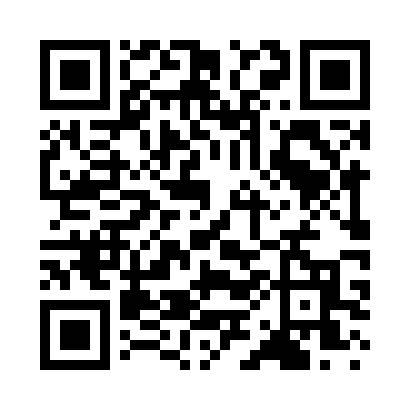 Prayer times for Solsburg, Virginia, USAMon 1 Jul 2024 - Wed 31 Jul 2024High Latitude Method: Angle Based RulePrayer Calculation Method: Islamic Society of North AmericaAsar Calculation Method: ShafiPrayer times provided by https://www.salahtimes.comDateDayFajrSunriseDhuhrAsrMaghribIsha1Mon4:225:551:195:148:4210:152Tue4:235:551:195:148:4210:153Wed4:235:561:195:148:4210:144Thu4:245:561:195:148:4210:145Fri4:255:571:195:148:4210:146Sat4:265:581:205:148:4110:137Sun4:265:581:205:148:4110:138Mon4:275:591:205:148:4110:129Tue4:285:591:205:148:4010:1110Wed4:296:001:205:158:4010:1111Thu4:306:011:205:158:4010:1012Fri4:316:011:205:158:3910:0913Sat4:326:021:205:158:3910:0914Sun4:336:031:215:158:3810:0815Mon4:346:031:215:158:3810:0716Tue4:356:041:215:158:3710:0617Wed4:366:051:215:158:3610:0518Thu4:376:061:215:148:3610:0419Fri4:386:061:215:148:3510:0320Sat4:396:071:215:148:3410:0221Sun4:406:081:215:148:3410:0122Mon4:416:091:215:148:3310:0023Tue4:426:101:215:148:329:5924Wed4:446:101:215:148:319:5825Thu4:456:111:215:148:319:5726Fri4:466:121:215:138:309:5627Sat4:476:131:215:138:299:5528Sun4:486:141:215:138:289:5329Mon4:496:151:215:138:279:5230Tue4:516:161:215:128:269:5131Wed4:526:161:215:128:259:50